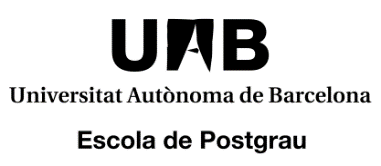 Yo, __________________________________________________________________________, con DNI/TIE/Pasaporte__________________, DECLARO:Que en el curso académico 20__/__ me inscribo en el programa de máster en ________________________________________________________________, sin entregar la documentación de acceso requerida, por el siguiente motivo:No dispongo de la documentación de acceso requerida, título universitario de grado o equivalente, y que estoy informado que no seré admitido hasta que no presente copia del el título o el resguardo, antes del inicio de la docencia, en la Unidad de Atención al Usuario de la Escuela de Postgrado.Y para que así conste, firmo la presente declaración en Bellaterra, el ___ de ____________ de 20____.(firma)